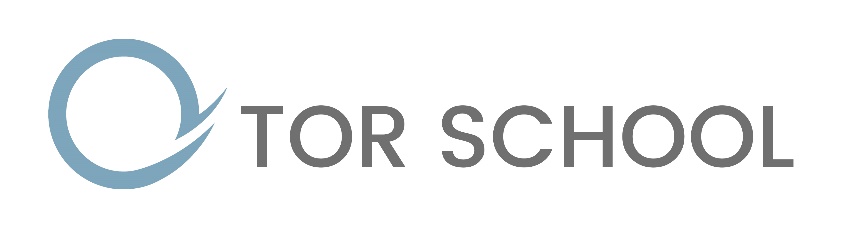 SUMMARY OF MAIN DUTIES / RESPONSIBILTIESJob Title:	Primary Learning Support Assistant Job Purpose: To complement the work at Tor School through supporting pupils to engage in learning, ensuring safeguarding and promoting their physical and emotional wellbeing.This job description is not a complete list of tasks, but rather provides an outline of the main responsibilities of the post.Main duties and Core responsibilities:Work with class teachers to raise the learning and attainment of an individual pupil Promote the pupil’s independence, self-esteem and social inclusion by working with pupilsSupport the pupil, individually or in groups, so they can access the curriculum, take part in learning and experience a sense of achievement Support the pupil, individually or in groups, so that they are able to succeed in social interactions, and build their confidence, self-esteem and friendship group Be pupil focussed and work in a positive way that enables them to achieveSupport pupils 1:1 if requiredLearning support To support the holistic learning of individuals and groups of pupilsSupporting in the assessment and recording of progress towards targets and learning outcomes cross the curriculumTo support pupil’s pastoral needs and give them the support they require throughout the day as requiredTo encourage, and find ways to engage, pupils in a positive activity To act as a mentor and be an active listener should pupils need support in this wayDevelop and apply knowledge and understanding of pupils’ general and specific learning needs to support their learningAssist in the development, monitoring and evaluation of Individual Education Plans and programmes of workPromote the development of key skills and independenceTo take responsibility as required in supporting individuals, or groups of pupils, in off-site learning opportunities and assist in the preparation for theseTo have the inter-personal skills and effective communication skills to work in partnership with parents, including contributing to meetingsParticipate in lunch and break time duties, actively engaging with pupils during break time activitiesSupporting and developing literacy and numeracy tasks which will enable young people to make progressParticipate in planning and evaluation of learning activities with the teacher, providing feedback to the teacher on pupil progress and behaviourImplement planned learning activities/teaching programmes as agreed with the teacher adjusting activities according to pupils’ responses as appropriateEnsuring pupils’ emotional well-beingEstablish positive relationships with all pupils and promote the inclusion of allSeek to ensure the promotion and reinforcement of pupils’ self-esteem and the development of positive strategies to manage their emotions effectivelySeek to develop pupils’ respect for diversity and differenceBe committed to the safeguarding of pupils
Professional development Participate in staff meetings and undertake professional development within contracted hours or outside normal hours by agreementTo undertake training as required for the role 
Learning environment and administrationTake an active role in establishing and maintaining a tidy, well organised and positive learning environmentPrepare resources and display pupils’ work. Maintain files, photocopy and use ICT systems for administration and school communication purposes
Specific ResponsibilitiesTo assume cover supervision of a small group of pupils for a short-term absence of the teacher. To undertake a key worker role when requiredTo be a Tutor for a small number of pupilsTo be prepared to use own car to transport pupilsLiaise with other staff and provide information about the pupil as appropriateProfessional Attributes Reflective and creativeSolution focussed and flexibleA positive team member who is reliable and consistentEmotional resilience and the ability to remain calm under pressureEmpathic towards the pupils and their families and the challenges they facePassionate about enabling all pupils to overcome barriers to learning and achieve successHigh expectations of yourself and also your colleagues Professional conduct at all times and including maintaining confidentialityAbility to make holistic assessments and work with children, young people and their families to devise action plans linked to assessed needs